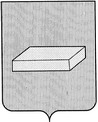  ГОРОДСКАЯ ДУМА ГОРОДСКОГО ОКРУГА ШУЯР Е Ш Е Н И Е		от 23 августа 2017 года                                        № 149 О структуре Администрации городского округа ШуяВ соответствии с Федеральным законом  от 06.10.2003 г. № 131-ФЗ «Об общих принципах организации местного самоуправления в Российской Федерации», Уставом городского округа Шуя,  городская Дума Р Е Ш И Л А:	1.  Утвердить структуру Администрации городского округа Шуя (прилагается).	2. Считать утратившим силу решение городской Думы городского округа Шуя от 26 октября 2016 г. № 216  «О структуре Администрации городского округа Шуя».	3. Настоящее решение вступает в силу с 01 сентября 2017 года.Председатель городской Думы                               городского округа Шуя                                      Д.Е. ПЛАТОНОВ        Глава городского округа Шуя             С.Ю. РОЩИН